Κέντρο Συνεχιζόμενης Εκπαίδευσης και Επιμόρφωσης«Αξιολόγηση και Διασφάλιση Ποιότητας στην Εκπαίδευση»ΑΙΤΗΣΗ ΣΥΜΜΕΤΟΧΗΣΠαρακαλείστε να συμπληρώσετε την αίτηση και να την στείλετε με: φαξ στο  2103689691, Υπόψη κας Μπομποτά  ή κας Κατσαρού ή με e-mail στο equas@admin.uoa.gr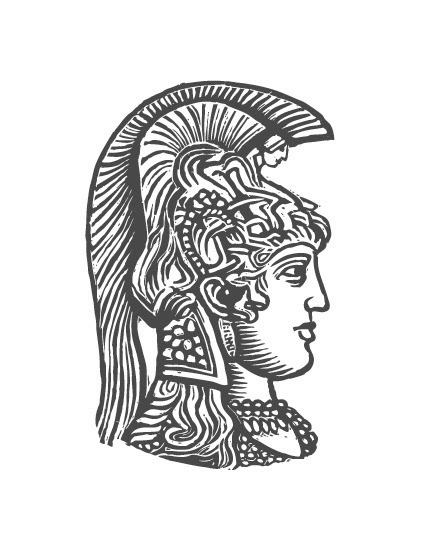 ΕΛΛΗΝΙΚΗ ΔΗΜΟΚΡΑΤΙΑΕθνικόν και ΚαποδιστριακόνΠανεπιστήμιον ΑθηνώνΕπώνυμο*Όνομα*Επάγγελμα (εάν εργάζεστε)Ιδιότητα*:Φοιτητής, (απαραίτητη φοιτητική ταυτότητα)ΕργαζόμενοςΆνεργος (απαραίτητη κάρτα ανεργίας)Φοιτητής, (απαραίτητη φοιτητική ταυτότητα)ΕργαζόμενοςΆνεργος (απαραίτητη κάρτα ανεργίας)Φοιτητής, (απαραίτητη φοιτητική ταυτότητα)ΕργαζόμενοςΆνεργος (απαραίτητη κάρτα ανεργίας)Φοιτητής, (απαραίτητη φοιτητική ταυτότητα)ΕργαζόμενοςΆνεργος (απαραίτητη κάρτα ανεργίας)Φοιτητής, (απαραίτητη φοιτητική ταυτότητα)ΕργαζόμενοςΆνεργος (απαραίτητη κάρτα ανεργίας)Αντικείμενο ΕργασίαςΔιεύθυνση Αλληλογραφίας Επιλογή Προγράμματος*: EQUAS 4EQUAS 4EQUAS 4ISOISOΕπιλογή Προγράμματος*: SPSSSPSSSPSSΠόληΤ.Κ.Ηλεκτρονική Διεύθυνση*Τηλέφωνο*:Τηλέφωνο*:Τηλέφωνο*:ΦΑΞ:Κινητό τηλέφωνο*:Κινητό τηλέφωνο*:Κινητό τηλέφωνο*:Κινητό τηλέφωνο*:Επίπεδο Σπουδών Μεταπτυχιακό –Διδακτορικό , ΑΕΙ , ΤΕΙ , ΙΕΚ , Απόφοιτος Δευτεροβάθμιας ΕκπαίδευσηςΜεταπτυχιακό –Διδακτορικό , ΑΕΙ , ΤΕΙ , ΙΕΚ , Απόφοιτος Δευτεροβάθμιας ΕκπαίδευσηςΜεταπτυχιακό –Διδακτορικό , ΑΕΙ , ΤΕΙ , ΙΕΚ , Απόφοιτος Δευτεροβάθμιας ΕκπαίδευσηςΜεταπτυχιακό –Διδακτορικό , ΑΕΙ , ΤΕΙ , ΙΕΚ , Απόφοιτος Δευτεροβάθμιας ΕκπαίδευσηςΜεταπτυχιακό –Διδακτορικό , ΑΕΙ , ΤΕΙ , ΙΕΚ , Απόφοιτος Δευτεροβάθμιας Εκπαίδευσης*Συμπληρώνετε Υποχρεωτικά *Συμπληρώνετε Υποχρεωτικά *Συμπληρώνετε Υποχρεωτικά *Συμπληρώνετε Υποχρεωτικά *Συμπληρώνετε Υποχρεωτικά *Συμπληρώνετε Υποχρεωτικά ΛΟΓΟΙ ΓΙΑ ΤΟΥΣ ΟΠΟΙΟΥΣ ΕΠΙΘΥΜΩ ΝΑ ΣΥΜΜΕΤΑΣΧΩ ΣΤΟ ΣΕΜΙΝΑΡΙΟ:ΠΩΣ ΜΑΘΑΤΕ ΓΙΑ ΤΟ ΠΡΟΓΡΑΜΜΑ: έντυπα, internet, social media, άλλο ΛΟΓΟΙ ΓΙΑ ΤΟΥΣ ΟΠΟΙΟΥΣ ΕΠΙΘΥΜΩ ΝΑ ΣΥΜΜΕΤΑΣΧΩ ΣΤΟ ΣΕΜΙΝΑΡΙΟ:ΠΩΣ ΜΑΘΑΤΕ ΓΙΑ ΤΟ ΠΡΟΓΡΑΜΜΑ: έντυπα, internet, social media, άλλο ΛΟΓΟΙ ΓΙΑ ΤΟΥΣ ΟΠΟΙΟΥΣ ΕΠΙΘΥΜΩ ΝΑ ΣΥΜΜΕΤΑΣΧΩ ΣΤΟ ΣΕΜΙΝΑΡΙΟ:ΠΩΣ ΜΑΘΑΤΕ ΓΙΑ ΤΟ ΠΡΟΓΡΑΜΜΑ: έντυπα, internet, social media, άλλο ΛΟΓΟΙ ΓΙΑ ΤΟΥΣ ΟΠΟΙΟΥΣ ΕΠΙΘΥΜΩ ΝΑ ΣΥΜΜΕΤΑΣΧΩ ΣΤΟ ΣΕΜΙΝΑΡΙΟ:ΠΩΣ ΜΑΘΑΤΕ ΓΙΑ ΤΟ ΠΡΟΓΡΑΜΜΑ: έντυπα, internet, social media, άλλο ΛΟΓΟΙ ΓΙΑ ΤΟΥΣ ΟΠΟΙΟΥΣ ΕΠΙΘΥΜΩ ΝΑ ΣΥΜΜΕΤΑΣΧΩ ΣΤΟ ΣΕΜΙΝΑΡΙΟ:ΠΩΣ ΜΑΘΑΤΕ ΓΙΑ ΤΟ ΠΡΟΓΡΑΜΜΑ: έντυπα, internet, social media, άλλο ΛΟΓΟΙ ΓΙΑ ΤΟΥΣ ΟΠΟΙΟΥΣ ΕΠΙΘΥΜΩ ΝΑ ΣΥΜΜΕΤΑΣΧΩ ΣΤΟ ΣΕΜΙΝΑΡΙΟ:ΠΩΣ ΜΑΘΑΤΕ ΓΙΑ ΤΟ ΠΡΟΓΡΑΜΜΑ: έντυπα, internet, social media, άλλο 